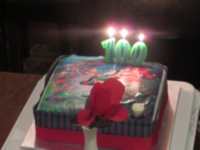 BATTLE OF PRESTONPANS [1745] HERITAGE TRUSTMINUTES OF 100th MEETING OF THE TRUSTEES HELD ON NOVEMBER 15th   2018 IN THE JAMES PARK BISTRO AT THE PRESTOUNGRANGE GOTHENBURG, PRESTONPANS EH32 9BEPRESENT:	Herbert Coutts [Joint Chairman in the Chair]Sharon BeckKenneth CameronArran Johnston Gordon Prestoungrange of LochnawSean WoodAPOLOGIES:Gareth Bryn-JonesSylvia BurgessJohn CurtisSharon DabellBrett FletcherPauline JaffrayPat O’BrienAvril Wills of LochnawJulian Wills of DolphinstounMathew Wills of PrestoungrangeThe Meeting began with the Trustees cutting and eating the 100th Anniversary Cake pictured above, made by Trust Secretary Sylvia Burgess, and bearing the iced image from Janet McCrorie’s new painting – No Escape! Sincere thanks to Sylvia.1.      MINUTES of 99/18 Meeting of the Trustees held on October 4th 2018,which had been circulated by the Secretary, were proposed/ seconded by Arran Johnston & Sharon Beck respectively and confirmed as a correct record subject only to correction of the spelling of the name to read Tuula Pardo, not Tuula Jodie, in Minutes 2.04, 2.05, 6.08 & 9.04.2	ACHIEVING THE ‘AGREED MANIFESTO’ WITH HLF RESILIENCE [1] SUPPORT01.    Received advices from the HLF Resilience [1] Taskforce that Interim Verbal Reports had been received from Drs Stephen Connolly and Arran Johnston and that their Draft Written Reports would both be available for discussion by the Trustees at Large by the 101st Meeting to be held on January 10th 2019.02.    Discussions were already in hand with DC Research and Dr Arran Johnston for their participation in Element [iii] of the project as the Draft/ Agreed Manifestos are arrived at by end March/ end June.03.    Progress from the Agreed Manifesto to campaigning to achieve its implementation with continuing support from HLF would be absolutely dependent on having identified the location for the Living History Centre. This reality made it vital that the Trust redoubles its efforts in the coming weeks to [a] resurrect ELC’s offer of assistance therein and [b] advance discussions with Hargreaves re Charlestoun/ Blindwells where extensive groundworks are now taking place.04.    The issue of additional mentoring for Elements [ii] and [iii] of the project over and above the advices of Tuula Pardoe re the tapestries is still under discussion between Drs Arran Johnston and Gordon Prestoungrange and emergent as initial ‘comparative’ analyses are addressed. The Tuula Pardoe’s advices re The Prestonpans Tapestry will be extended to the Scottish Diaspora Tapestry when it is on display at New Lanark Mills in March/ April 2019.05.    That Martha Bryce, the Trust’s lead PR adviser, had been briefed on the putative requirements for the project as it moves to Draft Manifesto public consultations, including Prestonpans CC, in 2019.  06.    That debate concerning the likely Next Steps [i.e. Resilience 2] to fulfilling the Manifesto has begun focusing on the institutionalisation of the Trust’s existing and planned programmes for the Living History Centre through the appointment of a core Team of fulltime Officers, taking advantage of the pro bono facilities available to the Trust at The Prestoungrange Gothenburg.  Their development ensures the Trust was ‘battle ready’ for the subsequent opening of the Centre. 07.    That any hiatus in the cash flows necessary for Sessional Staffing and ongoing activities must be carefully addressed as the project moves from the Agreed Manifesto to Resilience 2’s Next Steps; in particular showing such alacrity as may be achievable in applying for further HLF support. This has become potentially more complex as HLF has announced the nationwide withdrawal of hypothecated Resilience Funds from January 2019.08.    That Tuula Pardoe’s Report on the Prestonpans Tapestry has provided reassuring comments on its current condition together with guidance for future exhibitions and its eventual permanent home. The Report , whilst not yet officially published, has been widely shared with The Friends of the Tapestries which group also held a reportedly ‘robust’ Feedback/ Consultation with DC Research as External Auditors where some oft mentioned concerns re storage and rolling were aired.3.  BATTLEFIELD CONSERVATION/ MEMORIAL TABLES & AGRICULTURE01.     That there are thus far no conclusions/ advice for the Minister from the Reporter re InchCape’s plans for the Offshore Incoming Sub-Station, with an outcome expected in early 2019. 02.     That the Trust would continue to seek the earliest opportunity for agriculture to be resumed on the battlefield/ Zone 4 in discussions with ELC and a further meeting with Susan Smith of Economic Development will be arranged to focus on both this and the likely location of the Living History Centre.03.   That the Trust should in due course seek an archaeological survey of the battlesite to the immediate east and west of the Waggonway, and of the Waggonway itself, with particular reference to the Scheduled Monuments designations still remaining, but that this was not a priority at the present time. That if feasible contact with NASA’s observations as recorded at St Andrew’s University should be deployed including appropriate measures of resistivity.04.    That the minor damage to the British Army Memorial table had been swiftly repaired by Gardner Molloy well in time for the visit by the Governor of Edinburgh Castle, Lt General Riddell-Webster, on November 15th which had proceeded satisfactorily and saw a wreath laid by The Governor. 4.   ‘LIVING HISORY CENTRE’ DISCUSSIONS WITH HARGREAVES & POSSIBLE BROADER SCOPING OF ACTIVITIES THEREOF01.   That Gareth Bryn-Jones was still awaiting an opportunity for a site visit with Iain Slater and the Charlestoun Design Team working for Hargreaves, exploring how the Trust’s Living History Centre might possibly be located at the NW corner of the new community; the Trust’s Secretary was chasing this up. 02.   Discussions of ‘sustainability’ arising from the HLF sponsored Element [ii] Comparative Study of Battlesites, the ‘putative broader context/ scoping’ that already included The Jacobite Trail in partnership with the Scottish Battlefields Trust, The Scottish Diaspora Tapestry, The Alan Breck’s Regiment and all East Lothian’s battles, must never neglect proximity to the 1745 battlefield as a priority. 5.A   THE JACOBITE TRAIL 2019 COLLOQUIUM & 5.B   SBT’S POSTPONED 2018 NATIONAL BIENNIAL SYMPOSIUMA.01.  That the Jacobite Trail project was continuing with the aim of convening a Symposium of the interested parties early 2019.  A.02.  That Michael Taylor had been approached to assist with the  scoping and search for funding for an International Register of   Jacobite Assets/ Domesday Jacobus as an essential element of the   Trail enabling both online exhibitions and a readily available source for   physical exhibitions across the Trail.   A.03.  That follow up with Gail Williamson at HES was now overdue.  B.04.  That collaboration with HES/ NTS must be a key vector in the  development of the debates at SBT’s 6th Biennial Symposium,  now delayed but intended to focus directly on What Next for  Scotland’s Battlefields – Beyond Designation.  B.05.   That the SBT’s Symposium might be an opportune moment to  share and debate the Trust’s own Draft Manifesto arrived at with HLF   support and the Emergent Template under SBT’s HES Organisational   Development Grant.  06.   That a maximum of £2000 be provisionally allocated to carrying   the proposed actions at 5A and 5B above.   6.       PRESTONPANS 275th ANNIVERSARY COMMEMORATIONNoted that 2020 is the 275th anniversary of the battle, but that will be the year SBT’s East Lothian cycle will focus at Pinkie Cleugh; accordingly resolved to explore possible ways in which Jacobite cultural aspects might be highlighted – song, literature, theatre and an exhibition in Prestonpans Town Hall preferably in partnership with ELC’s Museum Service and a possible Final Huzzah Tour of The Prince’s route to Victory in Prestonpans for the Prestonpans Tapestry before it reaches its permanent home. To explore whether the Clan Chiefs and eponymous streets initiative of 2018 might be built on howsoever via Clan Fund.Agreed to explore a framework for 2020 at the 101st Meeting of the Trustees on January 10th 2019 within an initial budget of £2000.7.	TAPESTRY EXHIBITIONS/ BATTLE BOARD WAR GAMING/ SCHOOL VISITS01.    The Diaspora Tapestry exhibition at Garioch, Inverurie was in many ways one of our most successful with some 4000 visitors and extraordinary sales of books and merchandise, including the launch of Arran Johnston’s new title What Wouldn’t We Do for Scotland.02.    Future plans for 2019 already include New Lanark Mills where dates are now agreed as March 2nd/ April 28th with an option of a further month to late May if required; it then goes to Glasgow’s Episcopalian Cathedral during the West End Festival in June/ July. 03.    That Brett Fletcher is proceeding well with the carry-easy BattleGame Boards for all three locations in partnership with SBT and HES Interpretation Fund support; the large scale Prestonpans Board was used for major exhibition and play purposes at the 2018 Encampment.04.    School visits and occasional lectures and tour groups continue ona regular basis with a future meeting with NTS in London at Crown Court Church.8.       ANNUAL REPORT & ACCOUNTS TO 31.10.2018 01.    Received and approved the Report and Accounts as tabled by the Treasurer, and thanked Sylvia Burgess and Tony Gillingham for their preparation.02.    Confirmed that Trustees Mark Jardine and Richard MacKenzie were due to stand down by rotation and had not offered themselves for re-election. No additional appointments were currently suggested. 03.    Agreed to recommend to the AGM that Dr Richard Dobbins be reappointed as Auditor/ Reporting Accountant for 2018/ 2019.04.    That budget items allocated thus far from Non-Restricted Funds for 2019 included £6000 for Johnnie Cope’s Baggage Train and provisions of £4000 under Minutes 5 & 6 above with an as yet unknown cost for the replacement of the Trust’s van; which it was reasonable to anticipate could be met from merchandise sales and private donations.     9.       ANY OTHER BUSINESSThat a replacement van for the Trust will be available no laterthan January 31st 2019, the long serving orange van having failed its MoT; Sylvia Burgess will liaise with Arran Johnston and Sharon Beck for a suitable vehicle spacious enough to carry the Diaspora Tapestry; the Alan Brecks Regiment, Scottish Battlefields Trust and the Prestoungrange Gothenburg will continue to have access to the replacement vehicle on mutually agreed terms. That an order will be placed shortly for Colonel Stewart’sPlaque in Prestongrange Church Graveyard and that for Colonel Gardiner installed at Tranent. That the Asset Register of the Trust has been delayed but will certainly be available for the 101st Meeting on January 10th 2019 so that it can be available for External Audit. That the Friends of the Tapestries , who had already received Tuula Pardoe’s Report, held a well attended meeting at The Prestoungrange Gothenburg on November 14th at which it was inter alia agreed all necessary steps should be taken to complete Diaspora panel US06 from Maine; and they also met Dr Stephen Connolly, External Auditor, in camera. Efforts are still in hand with Eric Roseman to restore the full online access to the Prestonpans Tapestry which was lost when Raeltech replaced their main server. The PowerPoint access there is still functional. That the time limited display of the Union flag used by KingGeorge II at Prestonpans on the Bing had not been adhered to in October this year but every effort would be made to maintain this agreed tradition in future years; as equally for the Saltire which is scheduled for display at end November with associated battlefield walks/ talks.      10.		   DATES OF FORTHCOMING MEETINGS That the 101/19 Meeting of the Trustees will be held on      Thursday January 1th 2019That the Trust will be represented at the Derby Re-enactments      on December 1/ 2nd 2018 laying a wreath at Swarkestone Bridge;      and that the Alan Brecks will also be participating there .The 11th AGM of the Alan Brecks Regiment will be held on      December 8th 2018 in the presence of its Colonel-in-Chief, Martin      Margulies.     04. That the HLF Resilience Taskforce ‘Integration         Workshop’ bringing Elements [i] and [ii] and Tuula Jodie’s      Conservation Advices together to form the Draft National      Manifesto will be held during January 9th/ 10th /11th 2019.